БЮДЖЕТ ДЛЯ ГРАЖДАНпо решению о бюджете  муниципального образования «Аксаковский сельсовет»на 2021 год и плановый период 2022-2023 годов  от 28.12.2020 года №20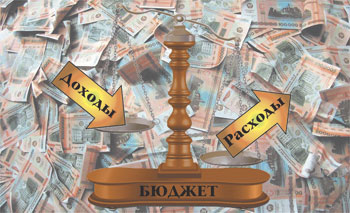 ОСНОВНЫЕ  ПОНЯТИЯБюджет – это форма образования и расходования фонда денежных средств, предназначенных для финансового обеспечения задач и функций органов государственной власти и местного самоуправления.Доходы – денежные средства, поступающие в безвозмездном и безвозвратном порядке в соответствии с законодательством РФ в распоряжение органов местного самоуправления.Расходы – это денежные средства, направляемые на финансовое обеспечение задач и функций местного самоуправления. Дефицит – это сумма, на которую расходы бюджета превышают его доходы.Профицит – это сумма, на которую доходы бюджета превышают его расходы. Бюджетная система –основанная на экономических отношениях и государственном устройстве РФ, регулируемая нормами права совокупность федерального бюджета, бюджетов субъектов РФ, местных бюджетов и бюджетов государственных внебюджетных фондов.Бюджетный процесс – деятельность органов местного самоуправления и иных участников по составлению и рассмотрению проектов бюджетов, утверждению и исполнению бюджетов, контролю за их исполнением, осуществлению бюджетного учета, составлению, внешней проверке, рассмотрению и утверждению бюджетной отчетности.ОСНОВНЫЕ ПАРАМЕТРЫ БЮДЖЕТА НА 2021 год и ПЛАНОВЫЙ ПЕРИОД 2022-2023 годов Общий объем ДОХОДОВ местного бюджета      на 2021 год – 7296,3 тыс. рублей   на 2022 год – 6403,6  тыс. рублей   на 2022 год  - 6565,5 тыс. рублейОбщий объем РАСХОДОВ местного бюджетана 2021 год –  7296,3 тыс. рублейна 2022 год – 6403,6 тыс. рублейна 2022 год – 6565,5 тыс. рублейДоходы муниципального образования «Аксаковский сельсовет»Налоговые и неналоговые доходы на  2021 год прогнозируются в сумме  4038,9 тыс. рублей2022 год – 4152,9 тыс. рублей2023 год – 4254,7 тыс. рублейБезвозмездные поступления на 2021 год прогнозируются  в сумме 3257,4 тыс. рублей2022 год – 2250,7 тыс. рублей2023 год – 2310,8 тыс. рублейРАСХОДЫ БЮДЖЕТА НА 2021 год – 7296,3 тыс. руб.Расходы бюджета по разделамКонтактная информацияАдрес(почтовый): 461630, Оренбургская область, Бугурусланский район с. Аксаково ул. Аксаковская, 68Адрес электронной почты: adm_aksakovo@mail.ruТелефон 8 (35352) 53131      8 (35352) 53132Глава администрации Конаков Иван НиколаевичРЗНаименование2021 год2022 год2023 год01Общегосударственные вопросы2078,91688,01685,502Национальная оборона102,0103,0107,103Национальная безопасность и правоохранительная деятельность109,779,754,804Национальная экономика2250,62275,92250,705Жилищно-коммунальное хозяйство1380,7825,7591,008Культура, кинематография1374,41284,01284,0Условно-утвержденные расходы-147,3292,4ИТОГО РАСХОДОВ7296,36403,66565,5